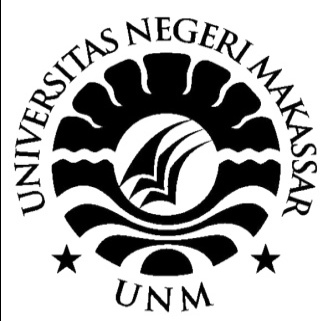 SKRIPSIPENGGUNAAN METODE DRILL UNTUK MENINGKATKAN KEMANDIRIAN AKTIVITAS MAKAN MURID TUNAGRAHITA SEDANG KELAS DASARIII DI SLB YPKS BAJENG KABUPATEN GOWANURVIKHA SYAMPROGRAM STUDI PENDIDIKAN LUAR BIASAFAKULTAS ILMU PENDIDIKANUNIVERSITAS NEGERI MAKASSAR2018  